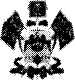 Министерство образования, науки и молодёжной политики Краснодарского краяГосударственное бюджетное образовательное учреждение дополнительного профессионального образования«Институт развития образования» Краснодарского края(ГБОУ ИРО Краснодарского края)П Р И К А Зот 30.06.2021                                                                                                                                № 323г. КраснодарО проведении краевого конкурса школьных команд 
«Система работы образовательной организации по реализации духовно-нравственного образования и воспитания «Вера, надежда, любовь в жизни А. Невского» в 2021 годуВо исполнение приказа министерства образования, науки и молодежной политики Краснодарского края от 29 декабря 2020 года № 3563 «Об утверждении государственного задания на оказание государственных услуг (работ) государственным бюджетным образовательным учреждением дополнительного профессионального образования «Институт развития образования» Краснодарского края на 2021 год и плановый период 2022 и 2023 года» в целях выявления и распространения передового педагогического опыта по организации духовно-нравственного образования и воспитания школьников общеобразовательных организаций п р и к а з ы в а ю:1. Утвердить:1) порядок проведения краевого Конкурса (приложение 1);2) состав экспертной комиссии Конкурса (приложение 2);3) форму оценочной ведомости (приложение 3).2. Кафедре начального образования (Прынь Е.И.) организовать и провести краевой конкурс школьных команд «Система работы образовательной организации по реализации духовно-нравственного образования и воспитания «Вера, надежда, любовь в жизни А. Невского» в 2021 году в период с 30 июня 2021 года по 02 ноября 2021 года. 3. Контроль за исполнением настоящего приказа возложить на проректора по профессиональному развитию и национальным проектам Шамалову О.И.4. Настоящий приказ вступает в силу со дня его подписания.Ректор                                                                                             Т.А. ГайдукЛИСТ СОГЛАСОВАНИЯк проекту приказу ГБОУ ИРО Краснодарского краяот 30.06.2021 г. № 323«О проведении краевого конкурса школьных команд 
«Система работы образовательной организации по реализации духовно-нравственного образования и воспитания «Вера, надежда, любовь в жизни А. Невского» в 2021 году» Проект подготовлен и внесен:Согласовано:Приложение 1УТВЕРЖДЕНприказом ГБОУ ИРО Краснодарского края от 30.06.2021 г. № 323 ПОрядокпроведения краевого конкурса школьных команд 
«Система работы образовательной организации по реализации духовно-нравственного образования и воспитания «Вера, надежда, любовь в жизни А. Невского» в 2021 годуОбщие положения1.1. Настоящий Порядок проведения краевого конкурса школьных команд «Система работы образовательной организации по реализации духовно-нравственного образования и воспитания «Вера, надежда, любовь в жизни А. Невского» в 2021 году определяет требования к оформлению и предоставлению конкурсных материалов, проведению конкурсных мероприятий, формированию состава экспертной комиссии, процедуре определения победителя, призеров и участников конкурса школьных команд «Система работы образовательной организации по реализации духовно-нравственного образования и воспитания «Вера, надежда, любовь в жизни А. Невского» в 2021 году (далее – Конкурс).1.2. Конкурс приурочен к 800-летию со дня рождения святого благоверного князя Александра Невского и объявленному Президентом Российской Федерации В.В. Путиным Году А. Невского. Цель и задачи КонкурсаКонкурс проводится с целью выявления и распространения передового педагогического опыта по организации духовно-нравственного образования и воспитания школьников в общеобразовательных организациях. Задачами Конкурса являются:выявление лучших систем и обобщение имеющейся практики духовно-нравственного образования и воспитания школьников; распространение лучших практик духовно-нравственного воспитания;стимулирование творчества педагогов общеобразовательных организаций.Этапы проведения Конкурса3.1. Конкурс проводится в два этапа: заочный и очный.3.2. Заочный этап проводится в муниципальных образованиях Краснодарского края с 30 июня 2021 года по 17 октября 2021 года. На муниципальном уровне происходит выдвижение участников (школьных команд) в каждой номинации посредством проведения муниципального этапа Конкурса или собеседования муниципальной конкурсной комиссии с участниками Конкурса (школьными командами).3.3. Очный этап проводится 2 ноября 2021 года в соответствии с настоящим порядком проведения Конкурса на базе государственного бюджетного образовательного учреждения дополнительного профессионального образования «Институт развития образования» Краснодарского края (далее – Институт). В нём принимают участие победители в каждой номинации заочного этапа Конкурса.3.4. Информация о Конкурсе размещается на официальном сайте Института: площадка МедиаВики Краснодарского края – http://wiki.iro23.info/.Номинации КонкурсаКонкурс проводится по следующим номинациям:«Лучшая школьная команда Краснодарского края по реализации духовно-нравственного образования и воспитания в 1-4 классах общеобразовательных организаций»;«Лучшая школьная команда Краснодарского края по реализации духовно-нравственного образования и воспитания в 5-9 классах общеобразовательных организаций»;«Лучшая школьная команда Краснодарского края по реализации духовно-нравственного образования и воспитания в 10-11 классах общеобразовательных организаций».Участники и экспертная комиссия КонкурсаУчастниками Конкурса являются школьные команды, в которые входят педагогические и/или управленческие работники (учителя начальных классов, ОРКСЭ, ОПК, ОДНКНР и иные специалисты) общеобразовательных организаций Краснодарского края. Количество участников в команде – 3 человека (2 участника, 1 капитан команды).Экспертная комиссия Конкурса формируется по согласованию из представителей министерства образования, науки и молодежной политики Краснодарского края, Института, Кубанской митрополии, территориально-методических служб, общеобразовательных организаций края.Оценивание выступлений каждой школьной команды осуществляется членами жюри в соответствии с критериями оценки конкурсных заданий. Члены экспертной комиссии заполняют оценочные ведомости в соответствии с формой оценочной ведомости регионального очного этапа Конкурса, утвержденной приказом Института (Приложение 3).5.4. Итоговые баллы каждой команды рассчитываются как среднее арифметическое значений итоговых баллов экспертов. 5.5. По результатам деятельности экспертной комиссии отбираются по 5 лучших работ в каждой номинации, авторы которых приглашаются на очный этап.5.6. Итоги Конкурса утверждаются приказом Института и публикуются на сайте МедиаВики http://wiki.iro23.info/.Основные принципы организации КонкурсаФорма, содержание конкурсных испытаний и критерии их оценки на каждом этапе Конкурса определяются современными требованиями к профессиональным и социальным компетенциям участников. Проведение Конкурса на всех этапах предполагает оценку качества профессиональной деятельности членов муниципальных школьных команд. Представители муниципальных школьных команд в конкурсных испытаниях должны продемонстрировать педагогическое мастерство, через владение современными методами и приёмами метапредметных и предметных результатов, главными компетенциями: креативностью, критическим мышлением, кооперацией и коммуникацией, использование современных образовательных технологий, творческую индивидуальность, инновационный потенциал, проектную культуру.Основные принципы организации Конкурса:добровольное участие;открытость;объективность;равенство возможностей всех участников.Требования к оформлению и предоставлению конкурсных материалов первого заочного этапа7.1. Для участия в Конкурсе участники (школьные команды – победители муниципального этапа Конкурса, по одной в каждой номинации от муниципального образования) направляют на E-mail: kno@iro23.ru кафедры начального образования с пометкой «Конкурс_Вера, надежда, любовь» материалы одной школьной команды в каждой из трех номинаций от каждого муниципального образования. Конкурсные материалы включают: 1)	Заявку от муниципального образования (Приложение 1);2)	Согласие на обработку персональных данных (Приложение 2); 3) Паспорт конкурсной работы (титульный лист и методическое описание системы работы образовательной организации по реализации духовно-нравственного образования и воспитания в соответствии с требованиями к конкурсным материалам) (Приложение 3).В срок до 17 октября 2021 года участники регистрируются на сайте Института http://wiki.iro23.info/ до 17 октября 2021 года и размещают паспорт конкурсной работы в разделе «Конкурсы». Формат конкурсной работы: текстовый файл оформляется в редакторе Microsoft Word для Windows в формате *.doc или *.docx, все поля по 20 мм, абзацный отступ - 1 см. Шрифт - Times New Roman, кегль - 12, межстрочный интервал - одинарный, выравнивание по ширине страницы, объем - до 10 листов согласно структуре (Приложение 3).7.2.Оценка методического описания системы работы образовательной организации по реализации духовно-нравственного образования и воспитания осуществляется по 5 критериям, каждый из которых оценивается в 5 баллов и имеет равнозначный вес. Максимальный общий балл – 25.Критерии оценки конкурсного испытания:следование теме Конкурса, соблюдение технических требований к работам;наличие цели работы, четко выраженной идеи, авторской позиции;глубина раскрытия темы, оригинальность путей ее решения;целесообразность и разнообразие используемых форм деятельности;практическая направленность работы – возможность использования в практике работы школ по духовно-нравственному обучению и воспитанию. 7.3. Экспертная комиссия осуществляет экспертизу материалов участников Конкурса, размещенных на сайте МедиаВики http://wiki.iro23.info/, и определяет по 5 лауреатов в каждой номинации. Конкурсные задания очного этапа8.1. Второй региональный очный этап включает 3 конкурсных задания: «Визитная карточка», «Сила чудодейственного слова – вера, надежда, любовь», «Как великий лидер вдохновляет к действию» – публичное выступление капитана в формате TED-конференции.8.1.1 Конкурсное задание «Визитная карточка» Цель: демонстрация педагогических идей, новаций, организационно-педагогической культуры и эффективного опыта духовно-нравственного образования и воспитания участниками муниципальной (школьной) команды.Формат: творческая презентация (регламент – не более 5 минут).Оценка выполнения конкурсного испытания осуществляется по критериям, каждый из которых оценивается в 5 баллов и имеет равнозначный вес. Максимальный общий балл – 20.Критерии оценивания:умение выразить и заявить цели духовно-нравственного образования и воспитания, раскрыть профессиональное мастерство и личностный потенциал педагога;востребованность и эффективность образовательных инициатив и практик духовно-нравственного образования, и воспитания;уровень коммуникативного взаимодействия в команде;своеобразие и оригинальность формы презентации, общая культура презентации.8.1.2 Конкурсное задание «Сила чудодейственного слова – вера, надежда, любовь». Цель: раскрытие участниками своего профессионального потенциала в условиях организации и проведения фрагмента урока (учебного занятия), отражающего формирование личностных, метапредметных, предметных результатов обучающихся в соответствии с современными требованиями, метапредметный подход (формирование универсальных учебных действий).Формат конкурсного задания: фрагмент урока (учебного занятия) по предмету «Основы православной культуры», «Основы религиозных культур и светской этики» или «Основы духовно-нравственной культуры народов России». Тема урока (учебного занятия) должна быть приурочена к 800-летию со дня рождения святого благоверного князя Александра Невского и определена каждой школьной командой самостоятельно. Регламент – 20 минут, включая вопросы жюри – 5 минут. При проведении фрагмента урока (учебного занятия) остальные участники Конкурса могут быть привлечены в качестве учеников.Оценка выполнения конкурсного задания осуществляется                                 по 10 критериям, которые содержат набор показателей. Каждый критерий является равнозначным и оценивается от 0 до 10 баллов. В случае если проводимое учебное занятие не соответствует заявленной теме, задание автоматически оценивается в 0 баллов. Максимальный общий балл – 100. Критерии оценки конкурсного задания:Информационная и языковая грамотность (доступность и адекватность информации по объёму и сложности, владение ИКТ и визуализация информации, языковая культура учителя и направленность на развитие культуры речи обучающихся, использование разных источников информации, структурирование информации в разных форматах).Результативность (достижение предметных, метапредметных и личностных результатов, вовлечение учащихся в исследовательскую деятельность, соотнесение действий с планируемыми результатами).Методическое мастерство и творчество (новизна и оригинальность подходов, нестандартность и индивидуальность учителя, использование сравнительных и дискуссионных подходов, развитие умений аргументировать свою позицию и проектной деятельности).Мотивирование к обучению (использование различных способов мотивации, системность и последовательность мотивации на учебном занятии, использование проблемных ситуаций с опорой на жизненный опыт и интересы обучающихся, поддержка образовательной успешности для всех обучающихся, в том числе с особыми потребностями и ограниченными возможностями).Рефлексия и оценивание (объективность и открытость оценивания, обратная связь, наличие возможностей для высказывания собственной точки зрения, понятность процедуры и критериев оценивания).Организационная культура (постановка и понимание целей, задач и планируемых результатов учебного занятия, установление правил                    и процедур совместной работы на учебном занятии, создание возможностей для инклюзивного образования, рациональное использование образовательного пространства и средств обучения).Эффективная коммуникация (взаимодействие учащихся с учителем и между собой, поддержка толерантного отношения к различным позициям, возможности для высказывания разных точек зрения, способность учителя задавать модель коммуникации на учебном занятии, развитие навыков конструктивного диалога).Ценностные ориентиры (воспитательный эффект деятельности учителя на учебном занятии, обращение внимания учащихся на ценностные ориентиры и ценностные аспекты учебного знания, создание ситуаций для обсуждения и принятия общих ценностей гражданской направленности).Метапредметность и межпредметная интеграция (использование потенциала различных дисциплин при корректности содержания, системность и целесообразность использования междисциплинарных и метапредметных подходов).Самостоятельность и творчество (использование активных и интерактивных подходов для развития самостоятельности обучающихся, создание на учебном занятии ситуаций для выбора и самоопределения, решение творческих задач, возможности для самостоятельной работы и создание ситуаций успеха на учебном занятии).8.1.3 Конкурсное задание «Как великий лидер вдохновляет к действию» - публичное выступление капитанов в формате TED-конференции».Цель: распространение уникальной идеи, мысли, значимой для участников Конкурса и общества в целом.Форма: публичное выступление капитанов школьных команд. Регламент – 5 минут.Критерии оценки конкурсного задания:1. Определение проблемы, ее цели, актуальности и своевременности (определена и чётко сформулированы проблема представленного публичного выступления, цель, а также видение планируемого результата).2. Убедительность, аргументация и логичность публичного выступления (Предлагаемое публичное выступление адекватно исходной проблеме и демонстрируют широту видения этой проблемы. Логично выстроено выступление: вступление, проблема, решение, заключение).3. Инновационный подход к решению поставленной проблемы (В ходе разработки проекта акцентированы новые аспекты обсуждаемых профессиональных вопросов и выделена инновационная составляющая. Представленный проект разработан с учётом современных методик и технологий в соответствии с ФГОС; может быть реализован на практике в любой образовательной организации, не зависимо от места нахождения).9. Награждение участников Конкурса9.1. Школьная команда в каждой из трех номинаций, набравшая наибольшее количество баллов на муниципальном уровне, является победителем муниципального этапа Конкурса и награждается дипломом муниципального органа управления образованием.9.2. По результатам работы экспертной комиссии 5 команд в каждой номинации, набравшие наибольшее количество баллов, приглашаются для участия в региональном очном этапе Конкурса, который пройдет 2 ноября 2021 года в ГБОУ ИРО Краснодарского края, г. Краснодар, ул. Сормовская, д 167.9.3. На основании оценочных ведомостей в каждой номинации определяются 1 победитель, 2 призера и 2 лауреата. Победитель, призеры и лауреаты регионального этапа Конкурса награждаются дипломами ГБОУ ИРО Краснодарского края I, II и III степени соответственно и ценными подарками.Заведующий кафедрой начального образования				                                Е.И. ПрыньПриложение 1к Порядку проведения краевого конкурса школьных команд «Система работы образовательной организации по реализации духовно-нравственного образования и воспитания «Вера, надежда, любовь в жизни А. Невского» в 2021 годуВ Конкурсную комиссию краевого конкурса школьных команд «Система работы образовательной организации по реализации духовно-нравственного образования и воспитания «Вера, надежда, любовь в жизни А. Невского» в 2021 годуЗАЯВКА ________________________________________________________________ (наименование муниципального органа управления образованием) Выдвигает команду в составе _______________________________________________________________(фамилия, имя, отчество участника) _______________________________________________________________(должность, наименование образовательной организации по уставу)_______________________________________________________________(фамилия, имя, отчество участника) _______________________________________________________________(должность, наименование образовательной организации по уставу)_______________________________________________________________(фамилия, имя, отчество участника) _______________________________________________________________(должность, наименование образовательной организации по уставу)на участие в краевом конкурсе школьных команд 
«Система работы образовательной организации по реализации духовно-нравственного образования и воспитания «Вера, надежда, любовь в жизни А. Невского» в 2021 году.Электронная регистрация на сайте конкурса пройдена.Начальник муниципального органа управления образования/          ___________________  Ф.И.ОМ. П.  Приложение 2к Порядку проведения краевого конкурса школьных команд «Система работы образовательной организации по реализации духовно-нравственного образования и воспитания «Вера, надежда, любовь в жизни А. Невского» в 2021 годуСОГЛАСИЕ НА ОБРАБОТКУ ПЕРСОНАЛЬНЫХ ДАННЫХ «___»_________20___ г.Я, _____________________________________________________________________________,(фамилия, имя, отчество полностью)Паспорт: серия ________№____________ выдан _____________________________________дата выдачи _______________Адрес места регистрации: ________________________________________________________настоящим даю своё согласие государственному бюджетному образовательному учреждению дополнительного профессионального образования «Институт развития образования» Краснодарского края (далее – оператор) на обработку оператором (включая получение от меня и/или от любых третьих лиц с учётом требований действующего законодательства Российской Федерации) моих персональных данных и подтверждаю, что, давая такое согласие, я действую в соответствии со своей волей и в своих интересах. Согласие даётся мною в целях заключения с оператором любых договоров, направленных на оказание мне или другим лицам услуг по представлению документов на конкурс краевого конкурса школьных команд «Система работы образовательной организации по реализации духовно-нравственного образования и воспитания «Вера, надежда, любовь в жизни А. Невского» в 2021 году (далее – Конкурс) для обеспечения моего участия в Конкурсе и распространяется на следующую информацию: мои фамилия, имя, отчество, год, месяц, дата и место рождения, адрес, семейное положение, образование, профессия и любая иная информация, относящаяся к моей личности, доступная либо известная в любой конкретный момент времени оператору (далее – персональные данные), предусмотренная Федеральным законом от 27 июля 2006 г. № 152- ФЗ «О персональных данных».Настоящее согласие предоставляется на осуществление любых действий в отношении моих персональных данных, которые необходимы или желаемы для достижения указанных выше целей, включая – без ограничения – сбор, систематизацию, накопление, хранение, уточнение (обновление, изменение), использование, распространение (в том числе передача) персональных данных, а также осуществление любых иных действий с моими персональными данными с учётом требований действующего законодательства Российской Федерации. Обработка персональных данных осуществляется оператором с применением следующих основных способов (но не ограничиваясь ими): хранение, запись на электронные носители и их хранение, составление перечней. Настоящим я признаю и подтверждаю, что в случае необходимости предоставления персональных данных для достижения указанных выше целей третьим лицам (в том числе, но не ограничиваясь, министерство образования, науки и молодежной политики Краснодарского края и т. д.), а равно как при привлечении третьих лиц к оказанию услуг в моих интересах оператор вправе в необходимом объёме раскрывать для совершения вышеуказанных действий информацию обо мне лично (включая мои персональные данные) таким третьим лицам, а также предоставлять таким лицам соответствующие документы, содержащие такую информацию (копия паспорта, копия трудовой книжки).  Дата ______________________Подпись: ____________________ __________________________________________(фамилия, имя, отчество полностью, подпись)Приложение 3к Порядку проведения краевого конкурса школьных команд «Система работы образовательной организации по реализации духовно-нравственного образования и воспитания «Вера, надежда, любовь в жизни А. Невского» в 2021 годуПаспорт конкурсной работы Титульный листСтруктура методического описания системы работыТитульный лист.На титульном листе указываются полностью: название работы, название номинации, название школьной команды, наименование общеобразовательной организации, наименование муниципального образования.Пояснительная записка (1-2 страницы).Пояснительная записка (аннотация) должна содержать: название работы, ее краткое тематическое содержание, актуальность, цель и задачи реализации системы работы, область применения, возрастную группу обучающихся, результаты. Описание системы работы образовательной организации по реализации духовно-нравственного образования и воспитания.Дополнительные материалы и приложения.Приложения и дополнительные материалы могут содержать: таблицы, фотографии, презентации, публикации в СМИ с активными ссылками, перечень используемой литературы и другие материалы.СОСТАВэкспертной комиссии краевого конкурса «Система работы образовательной организации по реализации духовно-нравственного образования и воспитания «Вера, надежда, любовь в жизни А. Невского» в 2021 годуЗаведующий кафедрой начального образования				                                Е.И. ПрыньПриложение 3УТВЕРЖДЕНАприказом ГБОУ ИРО Краснодарского краяот 30.06.2021 г. № 323 Оценочная ведомостьзаочного этапа краевого конкурса «Система работы образовательной организации по реализации духовно-нравственного образования и воспитания» «Вера, надежда, любовь в жизни А. Невского» в 2021 году«Система работы образовательной организации по реализации духовно-нравственного образования и воспитания»(наименование конкурсного задания)Номинация «Лучшая школьная команда Краснодарского края по реализации духовно-нравственного образования и воспитания в 1-4 классах общеобразовательных организаций»Член экспертной комиссии: _____________________________ (Ф.И.О.)Подпись:______________________        Дата:______________________    Оценочная ведомостьзаочного этапа краевого конкурса «Система работы образовательной организации по реализации духовно-нравственного образования и воспитания» «Вера, надежда, любовь в жизни А. Невского» в 2021 году«Система работы образовательной организации по реализации духовно-нравственного образования и воспитания»(наименование конкурсного задания)Номинация «Лучшая школьная команда Краснодарского края по реализации духовно-нравственного образования и воспитания в 5-9 классах общеобразовательных организаций»Член экспертной комиссии: _____________________________ (Ф.И.О.)Подпись:______________________   Дата:______________________    Оценочная ведомостьзаочного этапа краевого конкурса «Система работы образовательной организации по реализации духовно-нравственного образования и воспитания» «Вера, надежда, любовь в жизни А. Невского» в 2021 году«Система работы образовательной организации по реализации духовно-нравственного образования и воспитания»(наименование конкурсного задания)Номинация «Лучшая школьная команда Краснодарского края по реализации духовно-нравственного образования и воспитания в 10-11 классах общеобразовательных организаций»Член экспертной комиссии: _____________________________ (Ф.И.О.)Подпись:______________________ Дата:______________________    Оценочная ведомостьочного этапа краевого конкурса «Система работы образовательной организации по реализации духовно-нравственного образования и воспитания» «Вера, надежда, любовь в жизни А. Невского» в 2021 году«Визитная карточка»(наименование конкурсного задания)Номинация «Лучшая школьная команда Краснодарского края по реализации духовно-нравственного образования и воспитания в 1-4 классах общеобразовательных организаций»Школьная команда _________________________________________(Название, наименование ОО, МО)_______________________________________________________________Регламент выступления – 15 минут Оценка выполнения конкурсного задания осуществляется по 4 критериям, каждый из которых оценивается от 0 до 5 баллов и имеет равнозначный вес.Максимальный общий балл – 20Член экспертной комиссии: _____________________________ (Ф.И.О.)Подпись: ______________________ Дата: ______________________Оценочная ведомостьочного этапа краевого конкурса «Система работы образовательной организации по реализации духовно-нравственного образования и воспитания» «Вера, надежда, любовь в жизни А. Невского» в 2021 году«Визитная карточка»(наименование конкурсного задания)Номинация «Лучшая школьная команда Краснодарского края по реализации духовно-нравственного образования и воспитания в 5-9 классах общеобразовательных организаций»Школьная команда _________________________________________(Название, наименование ОО, МО)_______________________________________________________________Регламент выступления – 15 минут Оценка выполнения конкурсного задания осуществляется по 4 критериям, каждый из которых оценивается от 0 до 5 баллов и имеет равнозначный вес.Максимальный общий балл – 20Член экспертной комиссии: _____________________________ (Ф.И.О.)Подпись: ______________________ Дата: ______________________Оценочная ведомостьочного этапа краевого конкурса «Система работы образовательной организации по реализации духовно-нравственного образования и воспитания» «Вера, надежда, любовь в жизни А. Невского» в 2021 году«Визитная карточка»(наименование конкурсного задания)Номинация «Лучшая школьная команда Краснодарского края по реализации духовно-нравственного образования и воспитания в 10-11 классах общеобразовательных организаций»Школьная команда _________________________________________(Название, наименование ОО, МО)_______________________________________________________________Регламент выступления – 15 минут Оценка выполнения конкурсного задания осуществляется по 4 критериям, каждый из которых оценивается от 0 до 5 баллов и имеет равнозначный вес.Максимальный общий балл – 20Член экспертной комиссии: _____________________________ (Ф.И.О.)Подпись: ______________________ Дата: ______________________Оценочная ведомостьочного этапа краевого конкурса «Система работы образовательной организации по реализации духовно-нравственного образования и воспитания» «Вера, надежда, любовь в жизни А. Невского» в 2021 году«Сила чудодейственного слова – вера, надежда, любовь»(наименование конкурсного задания)Номинация «Лучшая школьная команда Краснодарского края по реализации духовно-нравственного образования и воспитания в 1-4 классах общеобразовательных организаций»Школьная команда _________________________________________(Название, наименование ОО, МО)_______________________________________________________________Регламент выступления – 25 минутОценка выполнения конкурсного задания осуществляется по 4 критериям, каждый из которых оценивается от 0 до 5 баллов и имеет равнозначный вес.Максимальный общий балл – 20Член экспертной комиссии: _____________________________ (Ф.И.О.)Подпись: ______________________ Дата: ______________________    Оценочная ведомостьочного этапа краевого конкурса «Система работы образовательной организации по реализации духовно-нравственного образования и воспитания» «Вера, надежда, любовь в жизни А. Невского» в 2021 году«Сила чудодейственного слова – вера, надежда, любовь»(наименование конкурсного задания)Номинация «Лучшая школьная команда Краснодарского края по реализации духовно-нравственного образования и воспитания в 5-9 классах общеобразовательных организаций»Школьная команда _________________________________________(Название, наименование ОО, МО)_______________________________________________________________Регламент выступления – 25 минутОценка выполнения конкурсного задания осуществляется по 4 критериям, каждый из которых оценивается от 0 до 5 баллов и имеет равнозначный вес.Максимальный общий балл – 20Член экспертной комиссии: _____________________________ (Ф.И.О.)Подпись: ______________________ Дата: ______________________Оценочная ведомостьочного этапа краевого конкурса «Система работы образовательной организации по реализации духовно-нравственного образования и воспитания» «Вера, надежда, любовь в жизни А. Невского» в 2021 году«Сила чудодейственного слова – вера, надежда, любовь»(наименование конкурсного задания)Номинация «Лучшая школьная команда Краснодарского края по реализации духовно-нравственного образования и воспитания в 10-11 классах общеобразовательных организаций»Школьная команда _________________________________________(Название, наименование ОО, МО)_______________________________________________________________Регламент выступления – 25 минутОценка выполнения конкурсного задания осуществляется по 4 критериям, каждый из которых оценивается от 0 до 5 баллов и имеет равнозначный вес.Максимальный общий балл – 20Член экспертной комиссии: _____________________________ (Ф.И.О.)Подпись: ______________________ Дата: ______________________Оценочная ведомостьочного этапа краевого конкурса «Система работы образовательной организации по реализации духовно-нравственного образования и воспитания» «Вера, надежда, любовь в жизни А. Невского» в 2021 году«Как великий лидер вдохновляет к действию»(наименование конкурсного задания)Номинация «Лучшая школьная команда Краснодарского края по реализации духовно-нравственного образования и воспитания в 1-4 классах общеобразовательных организаций»Школьная команда _________________________________________(Название, наименование ОО, МО)_______________________________________________________________Регламент выступления – 5 минутОценка выполнения конкурсного задания осуществляется по 3 критериям, каждый из которых оценивается от 0 до 5 баллов и имеет равнозначный вес.Максимальный общий балл – 15Член экспертной комиссии: _____________________________ (Ф.И.О.)Подпись: ______________________ Дата: ______________________Оценочная ведомостьочного этапа краевого конкурса «Система работы образовательной организации по реализации духовно-нравственного образования и воспитания» «Вера, надежда, любовь в жизни А. Невского» в 2021 году«Как великий лидер вдохновляет к действию»(наименование конкурсного задания)Номинация «Лучшая школьная команда Краснодарского края по реализации духовно-нравственного образования и воспитания в 5-9 классах общеобразовательных организаций»Школьная команда _________________________________________(Название, наименование ОО, МО)_______________________________________________________________Регламент выступления – 5 минутОценка выполнения конкурсного задания осуществляется по 3 критериям, каждый из которых оценивается от 0 до 5 баллов и имеет равнозначный вес.Максимальный общий балл – 15Член экспертной комиссии: _____________________________ (Ф.И.О.)Подпись: ______________________ Дата: ______________________Оценочная ведомостьочного этапа краевого конкурса «Система работы образовательной организации по реализации духовно-нравственного образования и воспитания» «Вера, надежда, любовь в жизни А. Невского» в 2021 году«Как великий лидер вдохновляет к действию»(наименование конкурсного задания)Номинация «Лучшая школьная команда Краснодарского края по реализации духовно-нравственного образования и воспитания в 10-11 классах общеобразовательных организаций»Школьная команда _________________________________________(Название, наименование ОО, МО)_______________________________________________________________Регламент выступления – 5 минутОценка выполнения конкурсного задания осуществляется по 3 критериям, каждый из которых оценивается от 0 до 5 баллов и имеет равнозначный вес.Максимальный общий балл – 15Член экспертной комиссии: _____________________________ (Ф.И.О.)Подпись: ______________________ Дата: _____________________заведующей кафедрой начального образованияЕ.И. Прыньстаршим преподавателем кафедры начального образованияЕ.Н. Черникпроректор по профессиональному развитию и национальным проектамО.И. Шамаловаруководитель центра цифровизации образования и информационных технологийМ.Ю. Бугрийруководитель информационно-издательского ресурсного центраЕ.В. Яковлевведущий юрисконсульт отдела правового сопровождения и кадрового обеспеченияЕ.В.БирюковаНазвание конкурсной работыАвтор/ы (ФИО - полностью) с указанием должности Школа – полное и краткое наименованиеАдрес, номер телефона, электронная почта ОО Приложение 2УТВЕРЖДЕНприказом ГБОУ ИРО Краснодарского краяот 30.06.2021 г. № 323ТерещенкоГалина Степановнаведущий консультант отдела общегообразования министерства образования, науки и молодежной политики Краснодарского края, секретарь организационного комитета.Гайдук Татьяна Алексеевнаректор государственного бюджетногообразовательного учреждениядополнительного профессиональногообразования «Институт развитияобразования» Краснодарского края; ШамаловаОксана Ивановнапроректор по профессиональному развитию и национальным проектамНавазоваТатьяна Гавриловнапроректор по науке и информационной политике;ИгнатовАлександр протоиерей, руководитель отделарелигиозного образования и катехизации Екатеринодарской епархии;Прынь Елена Ивановназаведующий кафедрой начального образования;Демченко Анна Александровнадоцент кафедры начального образования;Жилина Татьяна Ивановнадоцент кафедры начального образования;Стан Юлия Юрьевнастарший преподаватель кафедры начального образования;Костровская Елена Николаевнастарший преподаватель кафедры начального образования;Черник Елена Николаевнастарший преподаватель кафедры начального образования;Лисицын Игорь Анатольевичучитель основ православной культуры МБОУ СОШ № 50, г. Краснодар, победитель профессионального конкурса «Учитель года Кубани по основам православной культуры-2020», методист кафедры начального образования;МудриченкоАлександр Геннадиевичглавный специалист отдела организационно-методического обеспечения качества оказываемых услуг МКУ КНМЦ;Шемякина Эльвира Ульфатовнаучитель МБОУ СОШ № 83 г. Краснодар;Волынко Галина Алексеевнаучитель начальных классов, заведующий по УВР МБОУ СОШ №13 имени Е.И. Панасенковой, МО Динской район;Чалая Анна Юрьевнаучитель истории, обществознания, основ религиозных культур и светской этики МБОУ СОШ № 3, МО Ленинградский район;Шевцова Светлана Владимировнаучитель основ православной культуры МБОУ гимназия № 7, г. Крымск;Стебловская Елена Владимировнаучитель начальных классов МБОУ ООШ №34 МО Абинского района.№ п/пМуниципальное образованиеШкольная командаКритерии и показатели (максимальный балл)Критерии и показатели (максимальный балл)Критерии и показатели (максимальный балл)Критерии и показатели (максимальный балл)Критерии и показатели (максимальный балл)Критерии и показатели (максимальный балл)Итого:Итого:№ п/пМуниципальное образованиеШкольная командаСледование теме Конкурса, соблюдение технических требований к работамНаличие цели работы, четко выраженной идеи, авторской позицииГлубина раскрытия темы, оригинальность путей ее решенияЦелесообразность и разнообразие используемых форм деятельностиПрактическая направленность работы – возможность использования в практике работы школ по духовно-нравственному обучению и воспитанию№ п/пМуниципальное образованиеШкольная командаКритерии и показатели (максимальный балл)Критерии и показатели (максимальный балл)Критерии и показатели (максимальный балл)Критерии и показатели (максимальный балл)Критерии и показатели (максимальный балл)Критерии и показатели (максимальный балл)Итого:Итого:№ п/пМуниципальное образованиеШкольная командаСледование теме Конкурса, соблюдение технических требований к работамНаличие цели работы, четко выраженной идеи, авторской позицииГлубина раскрытия темы, оригинальность путей ее решенияЦелесообразность и разнообразие используемых форм деятельностиПрактическая направленность работы – возможность использования в практике работы школ по духовно-нравственному обучению и воспитанию№ п/пМуниципальное образованиеШкольная командаКритерии и показатели (максимальный балл)Критерии и показатели (максимальный балл)Критерии и показатели (максимальный балл)Критерии и показатели (максимальный балл)Критерии и показатели (максимальный балл)Критерии и показатели (максимальный балл)Итого:Итого:№ п/пМуниципальное образованиеШкольная командаСледование теме Конкурса, соблюдение технических требований к работамНаличие цели работы, четко выраженной идеи, авторской позицииГлубина раскрытия темы, оригинальность путей ее решенияЦелесообразность и разнообразие используемых форм деятельностиПрактическая направленность работы – возможность использования в практике работы школ по духовно-нравственному обучению и воспитанию№СодержаниеБаллы (1-5)Умение выразить и заявить кредо духовно-нравственного образования и воспитания, раскрыть профессиональный и личностный потенциал её участниковВостребованность и эффективность образовательных инициатив и практик профессионального сообщества;Уровень коммуникативного взаимодействия в команде;Своеобразие и оригинальность формы презентации, общая культура презентации.Итого: №СодержаниеБаллы (1-5)Умение выразить и заявить кредо духовно-нравственного образования и воспитания, раскрыть профессиональный и личностный потенциал её участниковВостребованность и эффективность образовательных инициатив и практик профессионального сообщества;Уровень коммуникативного взаимодействия в команде;Своеобразие и оригинальность формы презентации, общая культура презентации.Итого: №СодержаниеБаллы (1-5)Умение выразить и заявить кредо духовно-нравственного образования и воспитания, раскрыть профессиональный и личностный потенциал её участниковВостребованность и эффективность образовательных инициатив и практик профессионального сообщества;Уровень коммуникативного взаимодействия в команде;Своеобразие и оригинальность формы презентации, общая культура презентации.Итого: №СодержаниеБаллы (1-5)Информационная и языковая грамотностьРезультативностьМетодическое мастерство и творчествоМотивирование к обучениюРефлексия и оцениваниеОрганизационная культураЭффективная коммуникацияЦенностные ориентирыМетапредметность и межпредметная интеграцияСамостоятельность и творчествоИтого: №СодержаниеБаллы (1-5)Информационная и языковая грамотностьРезультативностьМетодическое мастерство и творчествоМотивирование к обучениюРефлексия и оцениваниеОрганизационная культураЭффективная коммуникацияЦенностные ориентирыМетапредметность и межпредметная интеграцияСамостоятельность и творчествоИтого: №СодержаниеБаллы (1-5)Информационная и языковая грамотностьРезультативностьМетодическое мастерство и творчествоМотивирование к обучениюРефлексия и оцениваниеОрганизационная культураЭффективная коммуникацияЦенностные ориентирыМетапредметность и межпредметная интеграцияСамостоятельность и творчествоИтого: №СодержаниеБаллы (1-5)Определение проблемы, ее цели, актуальности и своевременностиУбедительность и аргументация предлагаемых педагогических решенийИнновационный подход к решению поставленной проблемыИтого: №СодержаниеБаллы (1-5)Определение проблемы, ее цели, актуальности и своевременностиУбедительность и аргументация предлагаемых педагогических решенийИнновационный подход к решению поставленной проблемыИтого: №СодержаниеБаллы (1-5)Определение проблемы, ее цели, актуальности и своевременностиУбедительность и аргументация предлагаемых педагогических решенийИнновационный подход к решению поставленной проблемыИтого: 